Career Objective	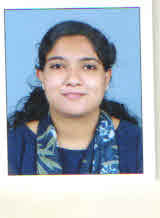 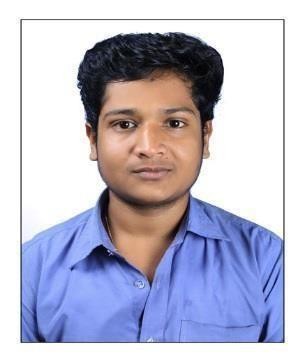 To be the part of an organization where my skills can be applied effectively for the growth of the organization as well as to build up a challenging career. I intend to contribute positively towards the growth and prosperity of the company. I want to apply my business development skills to an environment where they will make a significant impact on the bottom line.Personal Statement	Talented in Filing duties related with GST, TDS etc and a quick learner. Have much Computer skills in TALLY ERP, M S SOFTWARE, and Billing. Excellent in problem solving.Key-skills and Management	Professional management skillsMeeting objectivesMotivating and developing staffsExcellent team building skillsEducation	Doing M.com in Finance at CAAM College of Accountancy & Applied Management CherthalaB.com Commerce with Computer Application with 69 % from Naipunnya School Of Management, Cherthala(2014-2017)Higher Secondary with 79% in Commerce fromHoly Family Higher Secondary School   Cherthala (2012-2014)SSLC with 69% from  St Mary’s G H S CherthalaTechnical Expertise	Operating Systems		:	Windows 7 / 8 /10Applications & Tools	:	Tally.Erp9, MSOffice(all)Working & Training Experience	Job	:	Accounts AssistantFirm	:	Jossy Thomas &co                               Tax consultant	Place	            Cherthala , AlappuzhaExperience:	Presently Working (from14/11/2017)Reference  :	Jossy Thomas	jossythomasco@gmail.com  Ph. +91 9446039662MainProject	Website Development for National Coir Looms Pvt. Ltd. AlappuzhaAchievements	. Organized VANQUISH, a Management Fest by Naipunnya school of management, Cherthala.Declaration	I hereby declare that the above mentioned information is correct up to my knowledge and I bear the responsibility for the correctness of above mentioned particulars.Date	:Place	: 								Geethu Issac									